7. RAZRED – GEOGRAFIJAGLAVNA MESTA AZIJSKIH DRŽAVV križanki državam navedeš njihova glavna mesta.(fotografijo rešene naloge mi prosim pošljite na borut.irsic@os-mezica.si) 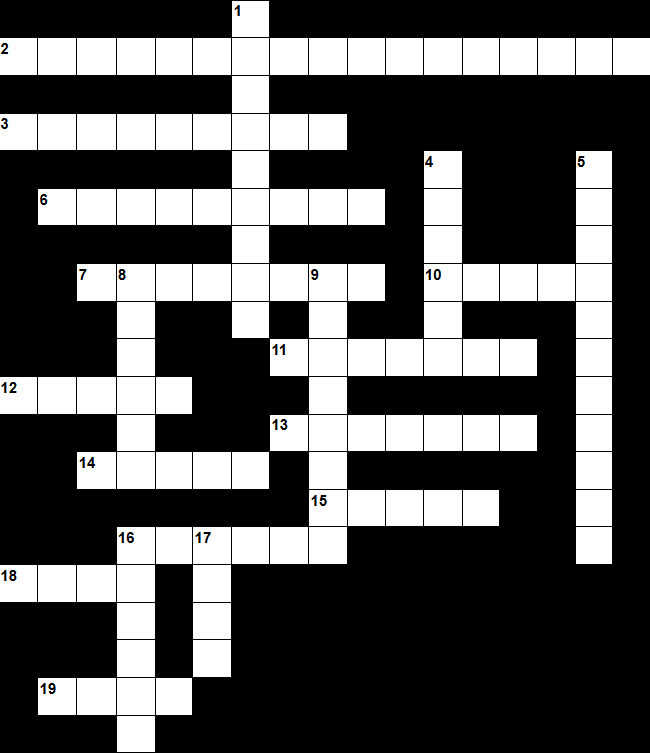 Vodoravno: 2. Brunej, 3. Severna Koreja, 6. Mongolija, 7. Nepal, 10. Afganistan, 11. Tajska, 12. Saudova Arabija, 13. Uzbekistan, 14. Vietnam, 15. Japonska, 16. Rusija, 18. Bangladeš, 19. MaldiviNavpično 1. Pakistan, 4.  Kirgizistan, 5. Malezija, 8. Kazahstan, 9. Indonezija, 16. Filipini, 17. Južna Koreja